Kingsfield First School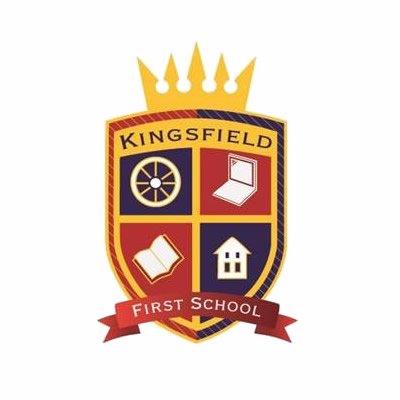 School Council                                               Minutes of MeetingsDate:12.10.20Present:Miss Mohring, Lucie, Alana, Indie, Iris, Charlotte, Maisy, Cody, AliceAbsent:ScarlettAgenda item:Head boy and head girl slipsFeedback from class slipsDiscussed:Head boy and head girl questions for interview – How would you respect all the children in the school?How would you make the school a better place?Would you be confident enough to address the rest of the school?Would you be confident enough to be yourself in front of everyone?Would you be confident enough talking to adults?Why do you deserve the position over anyone else?Feedback from slips –Super Squirrels – more classroom resources, Kingsfield got talent, use trim trail more often, sports events, trips, PJ days for charity, higher fences, science experiments.Fantastic Foxes – use the field more, indoor play areaPerfect Panthers – playground markings for year 2, more fundraising, clear rules for the traffic lights, trips, more celebrations for the house points teams.Learning Lions – keeping the school safe, more time tables, litter picking, friendship stop for KS1.Terrific Tigers – fairy garden, inside play area.Charming Cheetahs – new benches for outside, story chair for outside.Reception – more story books, seats outside.Next steps:Miss Mohring to send out slips to let children know if they have been short listed and confirm date for interviews.Vote on feedback which we would like to focus on this year as a school council.